Chair, W. Charles Johnson	Call to Order 	Introduction of Council Members and Staff 	Approval of MinutesMarch 3, 2022 (Attachment 1) *     Public Comment     Chair ReportMembership Recruitment UpdateMembership Orientation Update    Old BusinessSacRT GO Vehicle Purchase Update (Albert Kennedy, Director of Bus Maintenance and Carmen Alba, VP of Bus Operations)CNG Bus Procurement Update (Albert Kennedy, Director of Bus Maintenance)SRTP Update (Sarah Poe, SacRT Planner)Zip Pass Update (Casey Courtright, Senior Manager of Revenue & Analytics)Smart Card Readers (Casey Courtright, Senior Manager of Revenue & Analytics)SacRT Website Update (Vinit Budhiraja, Senior Manager of Enterprise Resources & Databases and Priscilla Vargas, Acting ADA Compliance Officer)ADA Compliance Officer Update (Carmen Alba, VP of Bus Operations)A&I Committee Discussion & Action (Gene Lozano)SacRT GO Paratransit Services Operation Update (Dan Thao, Director of Community Bus Services)SacRT Supplemental Paratransit Services Update (Dan Thao, Director of Community Bus Services) (Attachment 2 & 3) *      New BusinessPride Industries – Agency Presentation (Alan Ruzich)     Other Business     Announcements/Council Members Request for Information    Adjournment*Attachments are sent to committee members, key staff, and others as appropriate. Copies are available upon request.The next meeting of the Mobility Advisory Council is scheduled forMay 5th, 2022, from 2:30 to 4:30 p.m.THURSDAY, APRIL 7, 2022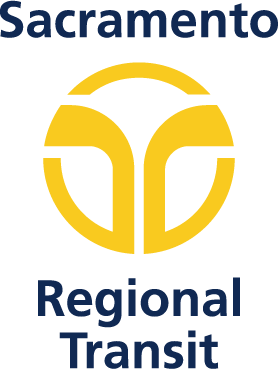 2:30 P.M. – 4:30 P.M.NOTICE TO THE PUBLICIn response to Governor's Executive Order N-25-20, the Sacramento Regional Transit District (SacRT) Mobility Advisory Council (MAC) and other public meetings are closed to the public to follow state and federal guidelines on social distancing until further notice.There are options for public participation:
https://us02web.zoom.us/j/88918579506Or:
One tap mobile 
+16699006833,,88918579506# Meeting ID: 889 1857 9506This agenda is available in accessible formats by request. Please direct any questions or requests to:Priscilla Vargas, Acting ADA Compliance Officer, (279) 234-8391OrChristopher Hoang, Administrative Technician, (916) 556-0196FAX (916) 455-3924, or TTY (916) 557-4686